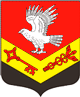 Муниципальное образование«ЗАНЕВСКОЕ   ГОРОДСКОЕ   ПОСЕЛЕНИЕ»Всеволожского муниципального района Ленинградской областиАДМИНИСТРАЦИЯПОСТАНОВЛЕНИЕ18.02.2021	№ 133д. ЗаневкаОб определении организации, осуществляющей содержание и обслуживание бесхозяйных объектов системы холодного водоснабжения 	В соответствии с частью 5 статьи 8 Федерального закона от 07.12.2011 № 416-ФЗ «О водоснабжении и водоотведении», пунктом 4 части 1 статьи 14 Федерального закона от 06.10.2003 № 131-ФЗ «Об общих принципах организации местного самоуправления в Российской Федерации», в связи с выявлением бесхозяйных объектов системы холодного водоснабжения, администрация муниципального образования «Заневское городское поселение» Всеволожского муниципального района Ленинградской области ПОСТАНОВЛЯЕТ:  1. Определить организацию, осуществляющую содержание и обслуживание бесхозяйных объектов  системы холодного водоснабжения, не имеющих эксплуатирующей организации, по которым осуществляется подача ресурса  общество с ограниченной ответственностью «СМЭУ «Заневка», согласно приложению. 2. Начальнику сектора управления муниципальным имуществом, учета и распределения муниципального жилого фонда администрации  Сердцелюбовой Т. В. осуществить процедуру постановки бесхозяйных объектов, указанных в пункте 1 настоящего постановления, на учет в соответствии с Приказом Минэкономразвития России от 10.12.2015 № 931 «Об установлении Порядка принятия на учет бесхозяйных недвижимых вещей».3. Настоящее постановление вступает в силу после его подписания.4. Настоящее постановление подлежит официальному опубликованию в газете «Заневский вестник» и размещению на официальном сайте муниципального образования http://www.zanevkaorg.ru.5. Настоящее постановление направить в общество с ограниченной ответственностью «СМЭУ «Заневка» (ИНН 4703116542).6. Контроль за исполнением настоящего постановления возложить на заместителя главы администрации Гречица В.В.Глава администрации                                                                       А.В.ГердийПриложениек постановлению администрации МО «Заневское городское поселение»от  18.02.2021  №  133Бесхозяйные объекты центральной системы холодного водоснабжения.№п/пНаименованиеАдрес местонахождения объектаХарактеристики объекта1Сооружение объекта водоснабженияЛенинградская область, Всеволожский муниципальный район, Заневское городское поселение, Янино-2, ул. Рябиновая у д. № 100Сооружение объекта водоснабжения:-скважина, глубиной 72 м. с погружным насосом, расположенным в стальной трубе, диаметром 500 мм.; -щит автоматического управления, расположенный в деревянной будке, площадью 2 кв.м.;-накопительная ёмкость, объёмом 20 м3;-центробежный насос ЭЦВ-8-40-90НРК, расположенный в деревянной будке, площадью 6 кв.м. 2.Сеть водоснабженияЛенинградская область, Всеволожский муниципальный район, Заневское городское поселение, Янино-2Протяженность 4500 м., в составе:-ул. Рябиновая, от насосной  станции около д. № 100 до д. № 33;-пер. Восточный, включая дома 9, 11, 13, 15, 15а по ул. Рябиновая;-пер. Южный;-ул. Генерала Антонова, от пересечения с ул. Рябиновая до домов № 9, 15, 15а, 27;- пер. Красивый;- ул.  Красногорская,  от пересечения с ул. Генерала Антонова  включая дома 37, 39, 41, 43, а также от пересечения с пер. Южный до пересечения с пер. Красивый  д. № 4 до домов 10,12,16,18, 20;- ул. Солнечная, от пересечения с ул. Генерала Антонова д. 19 до пересечения с пер. Западный.    